Р А С П О Р Я Ж Е Н И Еот 24.10.2018   № 3280-рг. МайкопОб отмене распоряжения Администрации муниципального образования «Город Майкоп» от 08.06.2018 № 1960-р«О проведении ежедневной сельскохозяйственной ярмарки на территории муниципального образования «Город Майкоп»В соответствии с Постановлением Кабинета Министров Республики Адыгея от 22.12.2010 № 256 «О Порядке организации ярмарок на территории Республики Адыгея и требованиях к организации продажи товаров на ярмарках»:1. Отменить распоряжение Администрации муниципального образования «Город Майкоп» от 08.06.2018 № 1960-р «О проведении ежедневной сельскохозяйственной ярмарки на территории муниципального образования «Город Майкоп» (в редакции распоряжения Администрации муниципального образования «Город Майкоп» от 11.07.2018 № 2260-р).2. Опубликовать настоящее распоряжение в газете «Майкопские новости» и разместить на официальном сайте Администрации муниципального образования «Город Майкоп».3. Настоящее распоряжение вступает в силу со дня его официального опубликования.Исполняющий обязанности Главымуниципального образования«Город Майкоп»                                                                           А.З. Китариев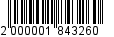 Администрация муниципальногообразования «Город Майкоп»Республики Адыгея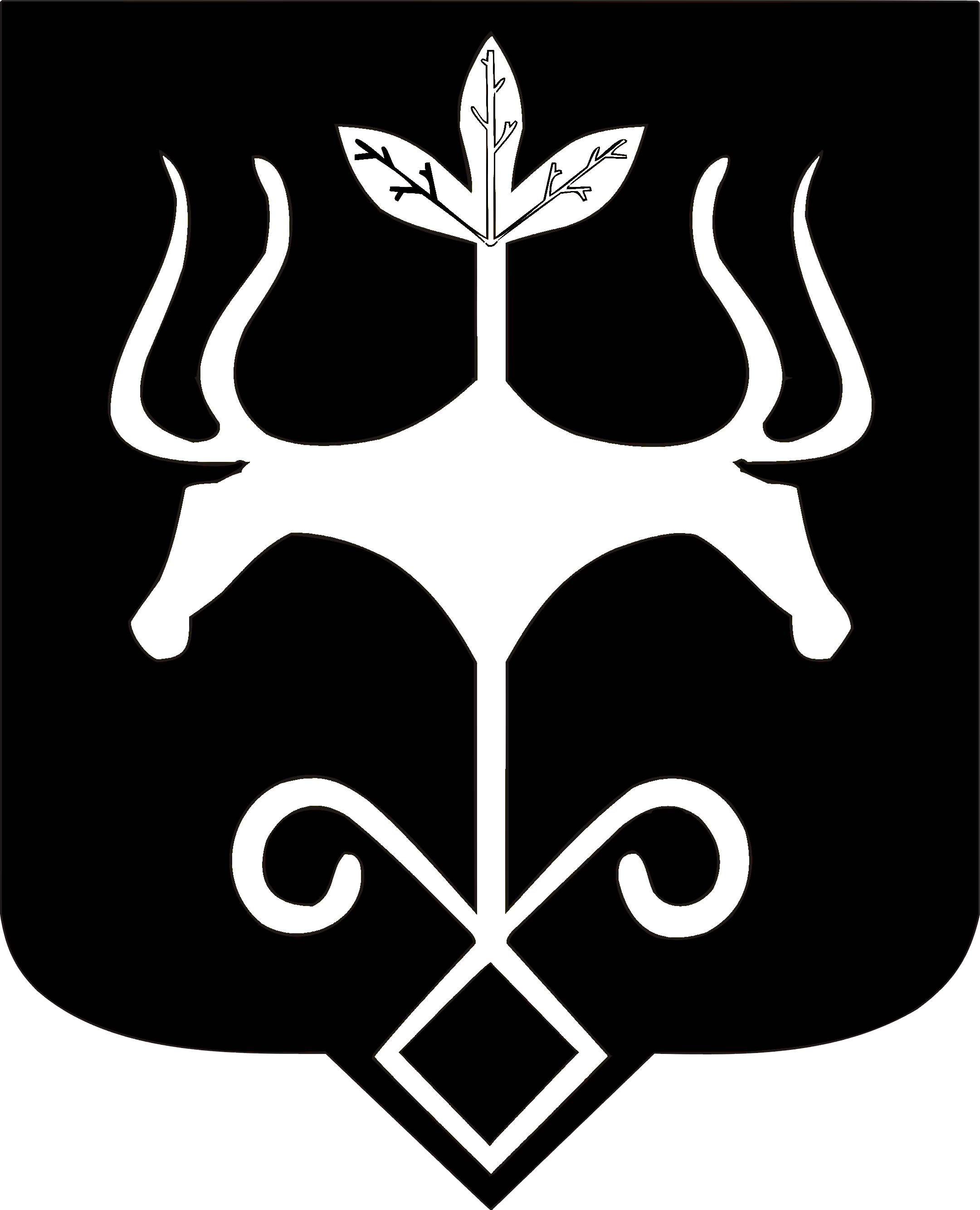 Адыгэ Республикэммуниципальнэ образованиеу«Къалэу Мыекъуапэ»и Администрацие